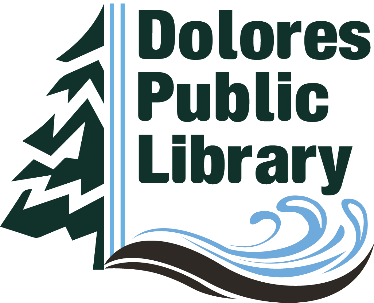 Dolores Public LibraryFinance Committee
October 11, 2022 Agenda4:00 p.m.A.	Call to Order 	Acknowledge members and guests presentB	Discussion and Action Items1.  Review of 1st Draft 2023 Budget2.  Discussion of Preliminary Certification of Valuation ReportC.	Topics for next Finance Committee meeting1.	2023 Budget